CANCER – Sign 11 in Group 3CANCER – THE CRAB – that holds fast, secure. Represents the transfiguration of the church. CANCER means “Rest Secured” and indicates the saints ultimate destiny –   refer to Hebrews 4:3 and 5.In ancient Arabic its name is Al Sarta’n, which means, He who holds or binds together. Cattle fold. A crab grows by shedding off its shell and getting a new one = transfiguration.This represents our mortal bodies being put off so as to put on immortality –  refer to 1 Corinthians 15:53. The crab lives is the water (sea) and sustains its physical life from the water. The sea represents humanity in scripture. Water also represents the Word of God – Ephesians 5:26. Many legs of the crab represent many branches of the church. This represents the different cultures in the world. The cluster of stars in the midst are called Praesepe which has the meanings “The    Multitude”,  “The Offspring”  and “The Innumerable Seed” – refer to    Revelation 7:9-10.   1.  This cluster contains 24 stars which represents the 24 elders of Revelation 4:4. URSA MINOR –THE SMALL BEAR – another “deacon” constellation. A group of stars called Septentriones, which means “The Seven Which Turn”. The North star is in the tail and all stars revolve (turn) around it. At one time this polar star was in DRACO – (prior to the change of the earth’s axis that occurred long ago.This signifies that the earth at some time in the distance past underwent a significant physical change.This also shows that in the distance past earth was under the supervision of Lucifer, “the anointed cherub that covered”, (Ezekiel 28:13-17), before he was removed from his exalted position by God. Ancient wise men called Ursa Minor “The Small Sheepfold”.This represents a unique group of people of God - Israel.URSA MAJOR – THE BIG BEAR – another “deacon” constellation. URSA MAJOR is called “The Large Sheepfold” or “Resting Place of the Flock”.The principle star in the tail is called Mizar, which means “A Guarded Enclosed Place”. Both Bears are positioned as walking around the constellation BOOTES, THE SHEPHERD in the sign VIRGO. The Shepherd abides near the sheepfold to keep watch over it. Job mentioned certain stars by name, and with great detail he elaborated on them  - refer to Job 38:322.Arcturus, which is located in BOOTES’ knee.The word “sons” in verse 32 is “Ash” or “Aish” and means “The Seven Stars of the Great Bear”.This is proof of the ancients’ knowledge of God’s plan and message in the stars.ARGO NAVIS – THE SHIP – another “deacon” constellation. Represents the gathered of the Lord sailing unto Him.The brightest principle star is Capus, which means “The Possession Of Him Who Cometh”.A heavenly Ark delivering His people out of judgment as in Noah’s day.SUMMARY – CANCER:    Here is another sign of the rapture and the church being carried to Him in heaven.    The church gathered in His presence in the sheepfold.     Two sheepfolds represent two groups of God’s people being brought together – Israel,     the physical seed (numbered as the sand of the seashore), and the church (numbered as     the stars of the heavens) -  refer to Genesis 22:17.    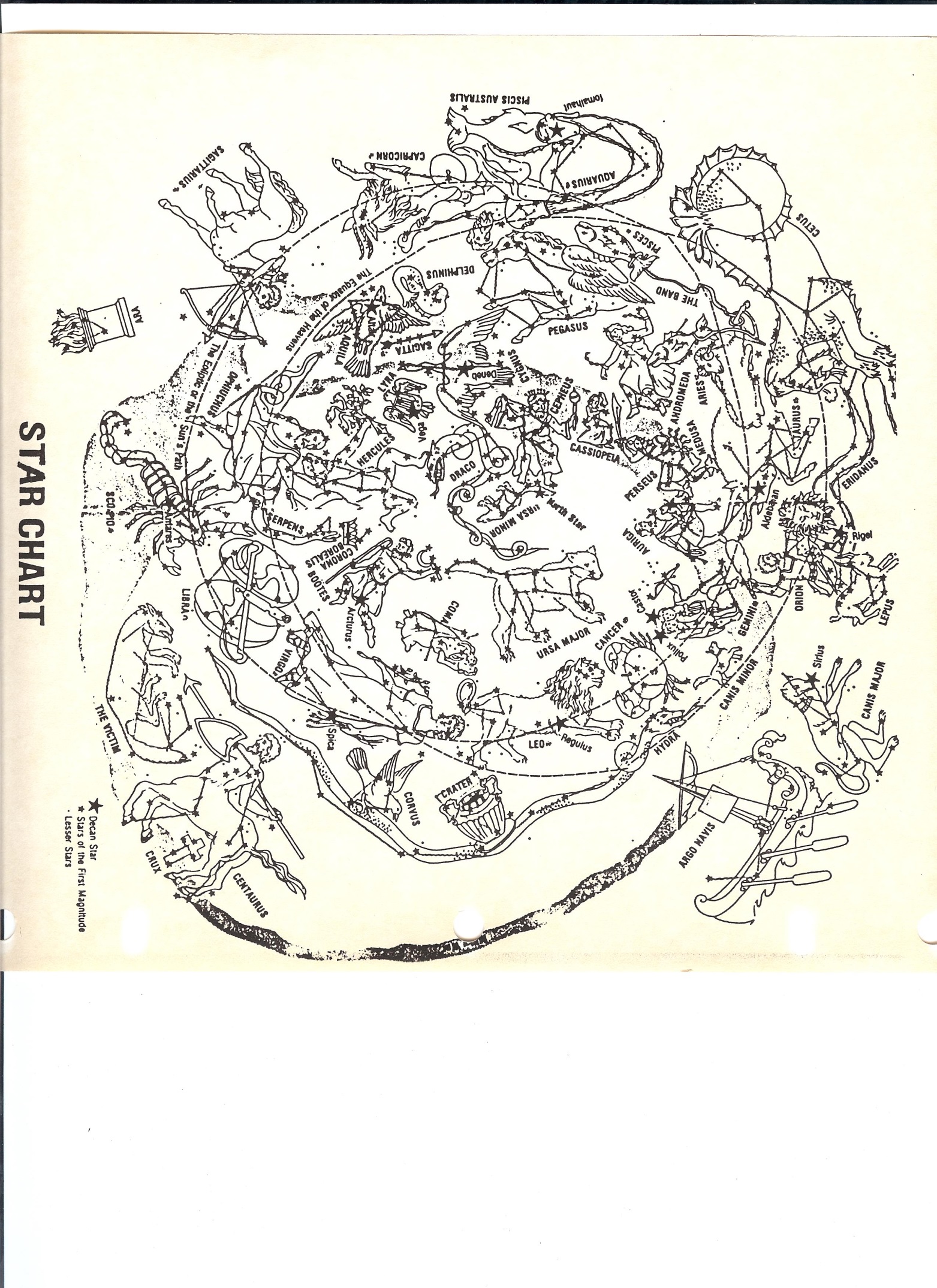 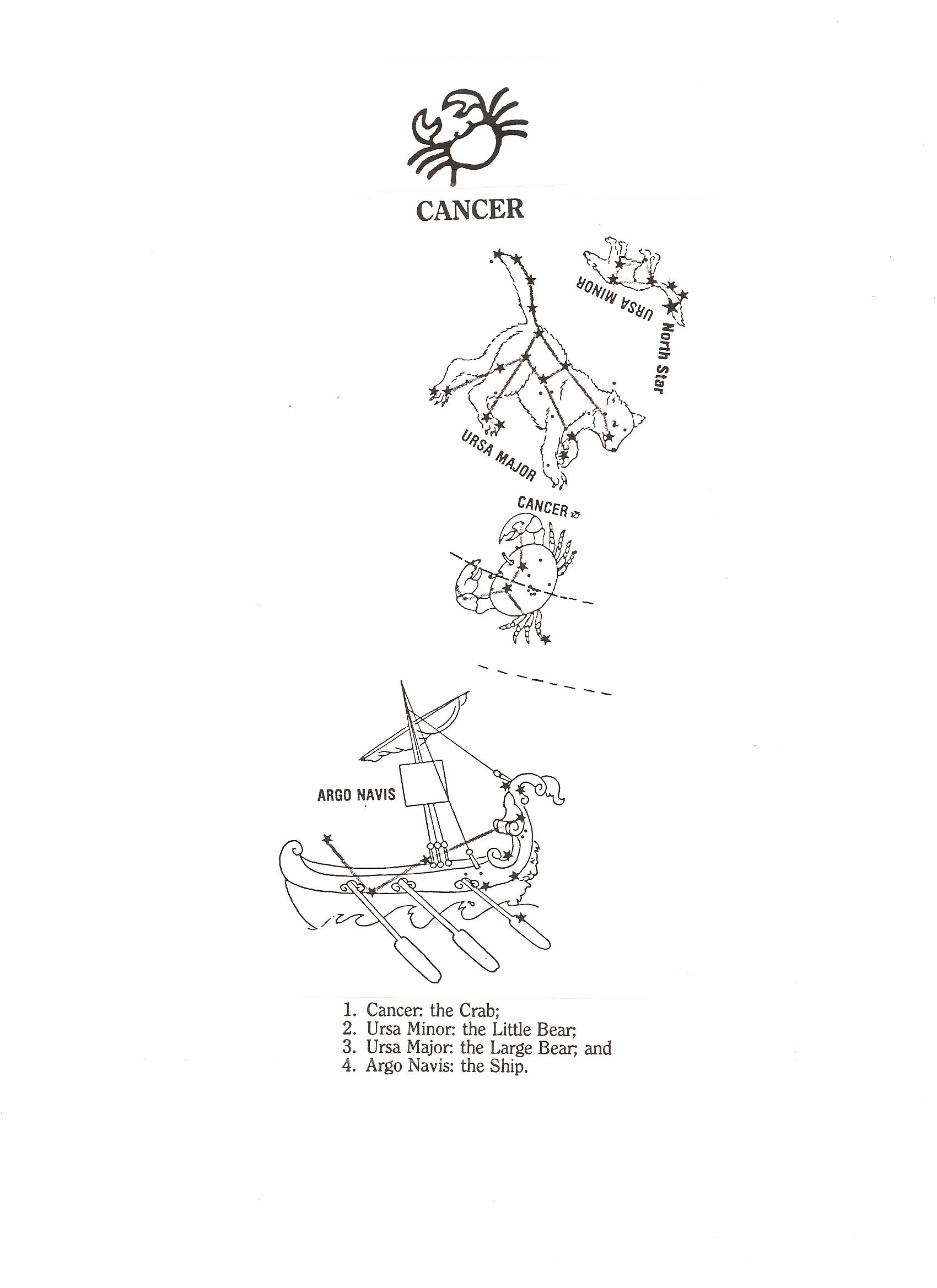 